Тест  по  теме  «Здоровье  и  безопасность»________________________________________ Подчеркни  названия  тех  частей тела  человека,  которые  относятся  к его  внешнему  строению.голова,  шея,  головной  мозг,  лёгкие,  сердце,  туловище,  руки,  желудок,  ноги,  кишечник,  грудь,  спина   Подпиши  названия  внутренних  органов  человека.______________________________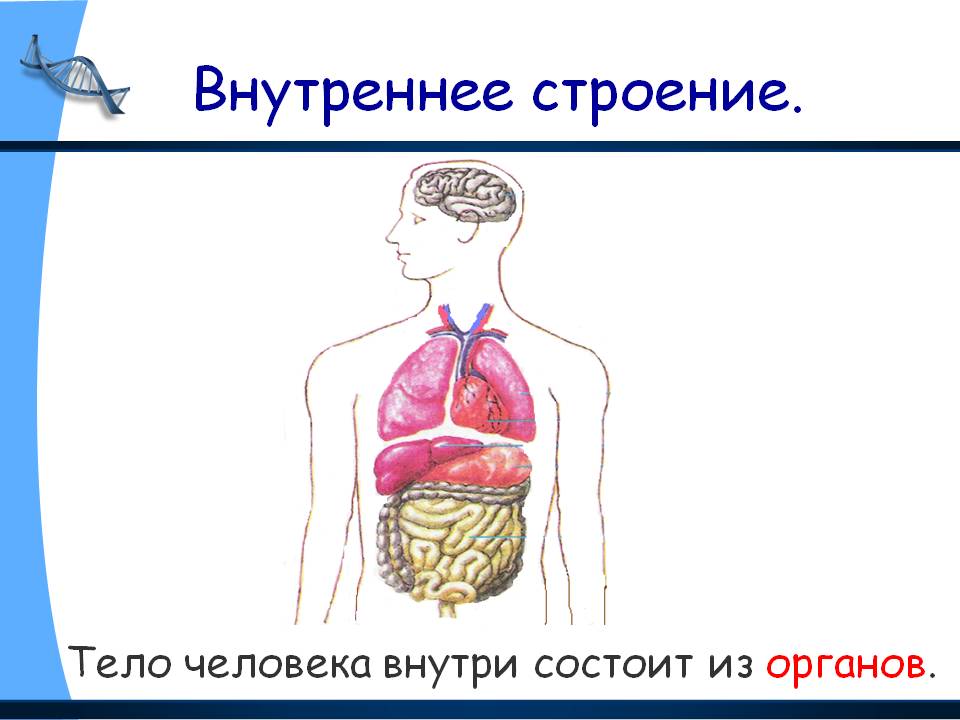 ______________________________________________________________________________________________________________________________________________________ Соедини  стрелками  дела  и  время  суток. Закончи  правила:Чистить  зубы  надо  _______  раза  в  день.Пред  едой  нужно  обязательно  _____________  ___________.Свет  при  письме  должен  падать  _________________. Какие  из  знаков  обозначают  пешеходные  переходы? Раскрась их правильно.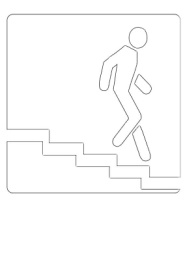 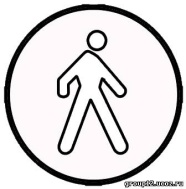 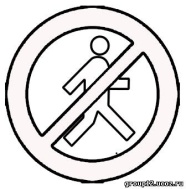 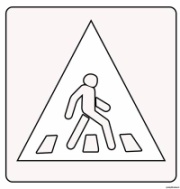  Раскрась красным карандашом номер телефона, по которому вызывают пожарных.                                               01         02           03            04Обведи  красным  карандашом  ядовитые  грибы.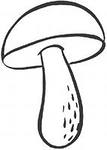 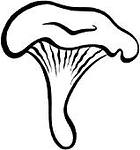 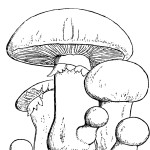 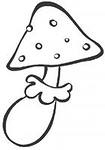 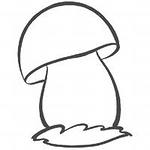 